Przegląd Talentów Tanecznych 2016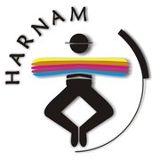              KARTA ZGŁOSZENIANazwa solisty/grupy: ....................................................................Imiona i nazwiska uczestników:     ...............................................................................................................................................................................................................................................Styl taneczny: ..........................................................................................................................Czas trwania prezentacji : .........................................................................Tytuł utworu muzycznego : ....................................................................................................*UWAGI (nieobowiązkowe) : ...............................................................................................................................................................................................................................................................................................................................................................................................................................................................REGULAMIN:Uczestnikami konkursu mogą być dzieci oraz młodzież w wieku od 7 do 15 roku życia (włącznie).W konkursie wyróżniono dwie kategorie wiekowe tj. do 10 roku życia i od 10 roku życia (uwzględniamy wyjątki w przypadku występów zespołowych) . Na konkurs mogą się zgłaszać soliści oraz grupy (rozumiane jako duet, trio, itd.)Jury przyznaje po jednym Grand Prix w każdej kategorii oraz wyróżnienia.Maksymalny czas trwania prezentacji to 2 minuty.Styl taneczny jest dowolny (w karcie zgłoszenia należy podać nazwę prezentowanego stylu, która MOŻE być wymyślona przez uczestnika). Taniec można łączyć z innymi dziedzinami sztuki.W uwagach należy zamieścić informacje odnośnie dodatkowych, niezbędnych materiałów np. scenografii (krzesła, stoliki), rozpoczęcia prezentacji na ciszy itp.Koszt wpisowego wynosi 10 zł.Karty zgłoszenia wraz z płytami CD (audio) oraz wpisowym oddajemy w siedzibie Zespołu ZTL „Harnam” (ul. Piotrkowska 282a, Łódź) do 29.04.2016 r.Powołane jury będzie oceniało uczestników w skali od 1 do 5  za: choreografię (pomysłowość, zgodność z muzyką, itp.), technikę, wyraz sceniczny (mimikę, emocje), estetykę (przygotowanie kostiumu itp.), ogólne wrażenie.Przegląd odbędzie się 11.05.2016 (środa) o godzinie 18.Organizatorzy zastrzegają sobie prawo do zmiany regulaminu, o której uczestnicy zostaną poinformowani w odpowiednim czasie.W razie wszelkich wątpliwości prosimy o pisanie maili na adres harnam@onet.pl.